Elegancja językowaAndrzej MarkowskiSŁUCHANIEO czym jest tekst Andrzeja Markowskiego? Podaj 2-3 propozycje tytułów.Zapisz słowa-klucze pojawiające się w tekście.CZYTANIE ZE ZROZUMIENIEMZdefiniuj pojawiające się w teście Markowskiego pojęcia. Nie cytuj!elegancja językowawyrazy modnestaranność formy dźwiękowej wypowiedzidobry smak językowy.Uzupełnij zdanie, wybierając A lub B oraz C albo D.Adresatem wypowiedzi Markowskiego jest A/B człowiek, który C/D.A. młody		C. nie wie, na czym polega elegancja językowaB. każdy	`	D. wie, że „jak cię słyszą, tak cię piszą”.MÓWIENIE/PISANIENa podstawie tekstu sformułuj cztery hasła propagujące „elegancję językową”,                    a następnie umieść je pod rysunkami.aby stanowiły dla nich satyryczną sytuację.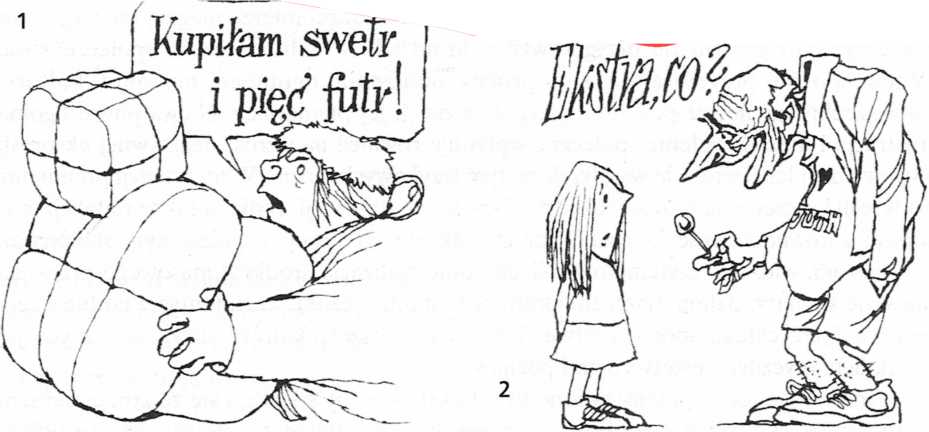 ...........................................................                  ...............................................................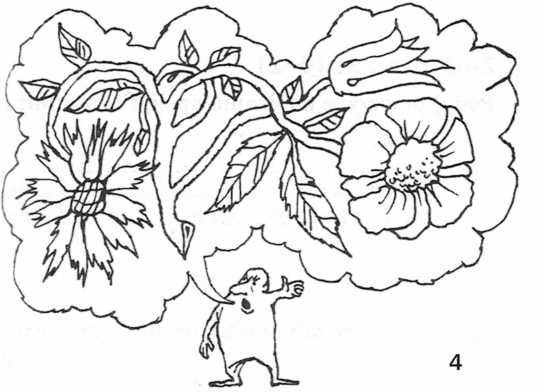 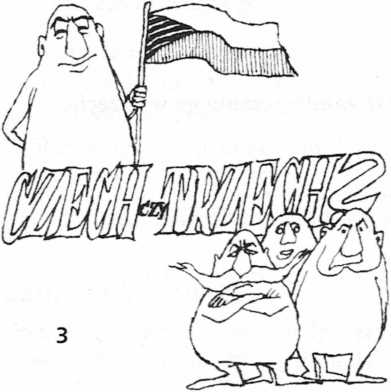 ....................................................................                     ................................................................Rys. 1, 2, 3 - Jan Miodek, Ojczyzna polszczyzna dla uczniów, Gdańskie Wydawnictwo Oświatowe, Gdańsk 1996.Rys. 4 - Andrzej Markowski, Polszczyzna znana i nieznana, Gdańkie Wydawnictwo Oświatowe, Gdańsk 1999.Oceń, czy wypowiedź Markowskiego dotyczy tekstów pojawiających się w sytuacjach oficjalnych, czy także nieformalnych. Uzasadnij swoje stanowisko.KOMPONENT JĘZYKOWYPopraw błędy w poniższych zdaniach:W dwutysięcznym dwudziestym pierwszym roku zapowiada się wczesna wiosna.Zapisał ten wyraz w cudzysłowiu, by podkreślić jego przenośny charakter.Wrzuć do rosołu kawałek pory, a uzyskasz ostrzejszy smak.Tomasz cofnął się do tyłu o dwa kroki.Każde zdanie zaczynamy z wielkiej litery.Zapomniałam o kartkówce z polskiego trzy razy pod rząd.FORMA WYPOWIEDZINa podstawie tekstu Markowskiego zredaguj poradnik językowego savoir-vivre’u kierowany do twoich rówieśników.................................................................................................................................................................................................................................................................................................................................................................................................................................................................................................................................................................................................................................................................................................................................................................................................................................................................................................................................................................................................................................................................................................................................................................................................................................